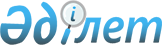 Об установлении квоты рабочих мест для лиц, состоящих на учете службы пробации уголовно-исполнительной инспекции, а также лиц освобожденных из мест лишения свободы и несовершеннолетних выпускников интернатных организации
					
			Утративший силу
			
			
		
					Постановление акимата города Актау Мангистауской области от 14 июля 2014 года № 962. Зарегистрировано Департаментом юстиции Мангистауской области 8 августа 2014 года № 2483. Утратило силу постановлением акимата города Актау Мангистауской области от 14 марта 2017 года № 512      Сноска. Утратило силу постановлением акимата города Актау Мангистауской области от 14.03.2017 № 512(вводится в действие по истечении десяти календарных дней после дня его первого официального опубликования).

      Сноска. Заголовок в редакции постановления акимата города Актау Мангистауской области от 18.03.2016 № 506(вводится в действие по истечении десяти календарных дней после дня его первого официального опубликования).

      Примечание РЦПИ.

      В тексте документа сохранена пунктуация и орфография оригинала.

      В соответствии с Законами Республики Казахстан от 23 января 2001 года "О местном государственном управлении и самоуправлении в Республике Казахстан" и "О занятости населения", в целях социальной защиты и обеспечения занятости лиц, состоящих на учете службы пробации уголовно-исполнительной инспекции, а также освобожденных их мест лишения свободы и несовершеннолетних выпускников интернатных организаций, акимат города ПОСТАНОВЛЯЕТ:

      1. Работодателям города Актау установить следующую квоту рабочих мест:

      для лиц, состоящих на учете службы пробации уголовно-исполнительной инспекции в размере 1 процента от общей численности рабочих мест;

      для лиц, освобожденных из мест лишения свободы в размере 1 процента от общей численности рабочих мест;

      для несовершеннолетних выпускников интернатных организаций в размере 1 процента от общей численности рабочих мест.

      Сноска. Пункт 1 - в редакции постановления акимата города Актау Мангистауской области от 18.03.2016 № 506(вводится в действие по истечении десяти календарных дней после дня его первого официального опубликования).

      2. Государственному учреждению "Актауский городской отдел занятости и социальных программ" (Г. Хайрлиева) обеспечить:

      1) направление на свободные рабочие места лиц, состоящих на учете службы пробации уголовно-исполнительной инспекции, а также лиц, освобожденных из мест лишения свободы, и несовершеннолетних выпускников интернатных организаций в соответствии с установленной квотой;

      2) после государственной регистрации в департаменте юстиции Мангистауской области обеспечить опубликование настоящего постановления в информационно-правовой системе "Әділет".

      3. Контроль за исполнением настоящего постановления возложить на заместителя акима города Кушмаганбетова Т.Ж.

      Сноска. Пункт 3 - в редакции постановления акимата города Актау Мангистауской области от 18.03.2016 № 506(вводится в действие по истечении десяти календарных дней после дня его первого официального опубликования).

      4. Настоящее постановление акимата города вступает в силу со дня государственной регистрации в Департаменте юстиции Мангистауской области и вводится в действие по истечении десяти календарных дней после дня его первого официального опубликования.


					© 2012. РГП на ПХВ «Институт законодательства и правовой информации Республики Казахстан» Министерства юстиции Республики Казахстан
				
      Аким города

Е. Жанбыршин
